附件2“第三届ICC亚太区粮食科技大会”会场及酒店信息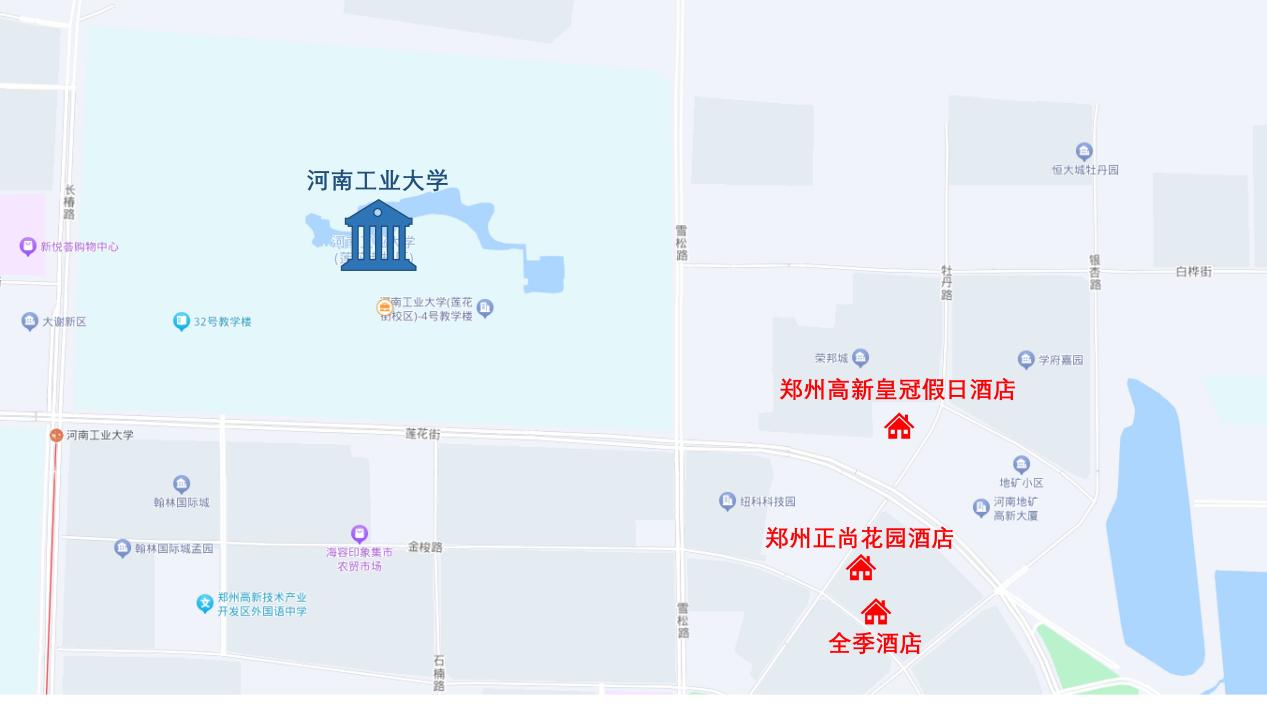 一、会场1.位置：河南工业大学（郑州市高新区莲花街100号）— 距郑州火车站18公里；— 距郑州东站27公里；— 距郑州新郑国际机场56公里。二、酒店会议提供3家备选酒店，距离河南工业大学约1km，代表可步行往返。预定方式如下：酒店名称价格预订方式郑州高新皇冠假日酒店高级大床/双床：448元（含单早）豪华大床/双床：550元（含单早）1.电话预定：王经理 178399334602.邮件预定：reservation@cpzhengzhouhtz.com全季酒店(郑州高新区莲花街店)高级大床/双床：330元（含双早）电话预订：刘经理 18703995055郑州正尚花园酒店大床/双床：260元（含双早）电话预订：焦经理 15225186028